Nacka 2018-08-29Träningsupplägg Dream Team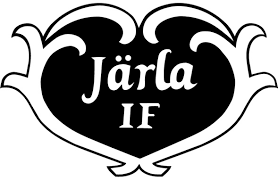 Två träningar i veckan:  Måndagar: 17.20-18.40Onsdagar: 17.30-18.30Grunden är att arbeta med framförhållning , struktur och tydlighet. Man ska se och möta barnen/ungdomarna där de befinner sig.LösningsfokusVi är lösningsinriktade i vårt ledarskap.Individuell coaching.Vi coachar individuellt utifrån deras förutsättningar.Positiv förstärkningGe individuell positiv direkt feedback. Fokus är allas styrkor.Rutiner och StrukturUpplägget skall bygga på struktur och ge rutiner. Barnen/ungdomarna skall känna igen övningarna och känna sig trygga i dem, om en ungdom inte vill vara med på en övning är det ok, försök istället hitta en lösning/förklaring till varför hen inte är med. Det kan bero på olika saker. Ge gärna de olika övningar ett namn. Ex. Konskogen, teknikringen. Förbered gärna 5 min innan att ni ska byta övning snart.Måndagar 1- 2 huvudledareMer utmaning vad gäller upplägg av övningar samt tempo.17.20-18.4017.20-18.450: Samling 17.20  (utanför planen)17.15 : Genomgång träningsupplägg (Whiteboard, visa film, rita)17.30 träningen startar. Uppvärmning  (utan el. med boll)ÖvningÖvningMatch helplan alt. SmålagspelAvslut nedvarvning, stretch 18.30 (utanför planen, kan inkluderas med samlingen)Kort samling Onsdagar: 2 huvudledare (1 ansvarar för träningsupplägg)Ungdomsledare: Max (Millan på prov)Upplägg:  Gruppen kan delas upp i två grupper utefter behov/nivå. (det beror också på hur många som är på träningen) Grupperna är inte statiska utan vid vissa övningar blandas grupperna. Vi har alltid samma övningar, men övningarna anpassas individuellt.17.30-18.30       Kort samling. Presentation av upplägg.  (rita upp på whiteboard, alt. Visa film)Uppvärmning : Görs av ungdomsledare. (utan boll)Övning Övning (kan vara bollek där momentet övas)Smålagsspel  3x3, med fokus på bollinnehav. Vi kör inte stor match på onsdagar. Konmål,alt. Riktiga 5-manna mål. Alternativ bollek!Kort samlingSCHEMA TRÄNINGAR HT 2018Samma tema tre träningar i rad. Olika upplägg månd och onsd. Målet är att hitta några övningar som vi kör regelbundet, sätt namn på övningarna.Ex. en övning med spelförståelse kan sen övas i samband med den avslutande matchen på måndagar. 3/9    TÄLTET:            SPELFÖRSTÅELSE, ex spelavstånd, anfall, försvar, att vara spelbar. 5/9    TÄLTET:            TEKNIK :  PASSNING                  10/9   Nacka IP 2:      SPELFÖRSTÅELSE  12/9   Nacka IP 2:      TEKNIK: PASSNING17/9   TÄLTET            SPELFÖRSTÅELSE19/9   TÄLTET            TEKNIK: SKOTT24/9    Nacka IP2 :     TEKNIKBANA , ÖVN.FINT 26/9    Nacka IP2:      TEKNIK : SKOTT1/10    TÄLTET           TEKNIKBANA, ÖVN. FINT.3/10    TÄLTET:         TEKNIK : SKOTT 8/10    Nacka IP2:      FÖRSVARSTEKNIKER, SAMT MÅLVAKTSTRÄNING10/10  Nacka IP2:      TEKNIKBANA 15/10  TÄLTET :        FÖRSVARSTEKNIKER, SAMT MÅLVAKTSTRÄNING17/10   TÄLTET:        GEMENSAM TRÄNING MED SIRIUS FRÅN UPPSALA22/10   Nacka IP 2:    SPELFÖRSTÅELSE24/10   Nacka IP 2:    TEKNIKBANA Ingen träning på höstlovet!Upplägg: Ungdomsledare: Järla IF Dream TeamVara med vid förberedelser om möjligt vid genomgång av övningar. UPPVÄRMNING UTAN BOLLÄr med och ställer upp koner o.s.v. inför de olika övningarna. Visar ev. Övningen.Extra stöd till vissa spelare. /individuell coaching, positiv peppning. Den ledare som har ansvar ger instruktion om vem innan träningen börjar.  Under träning vid behov visar tekniska moment. Som ex. passning, skott. Du är med och plockar ihop koner, samlar in västar vid övningarnas slut.Marlene Yngve Lagledare/tränare Järla IF Dream Team